Curriculum Overview for Year 3 Spring Term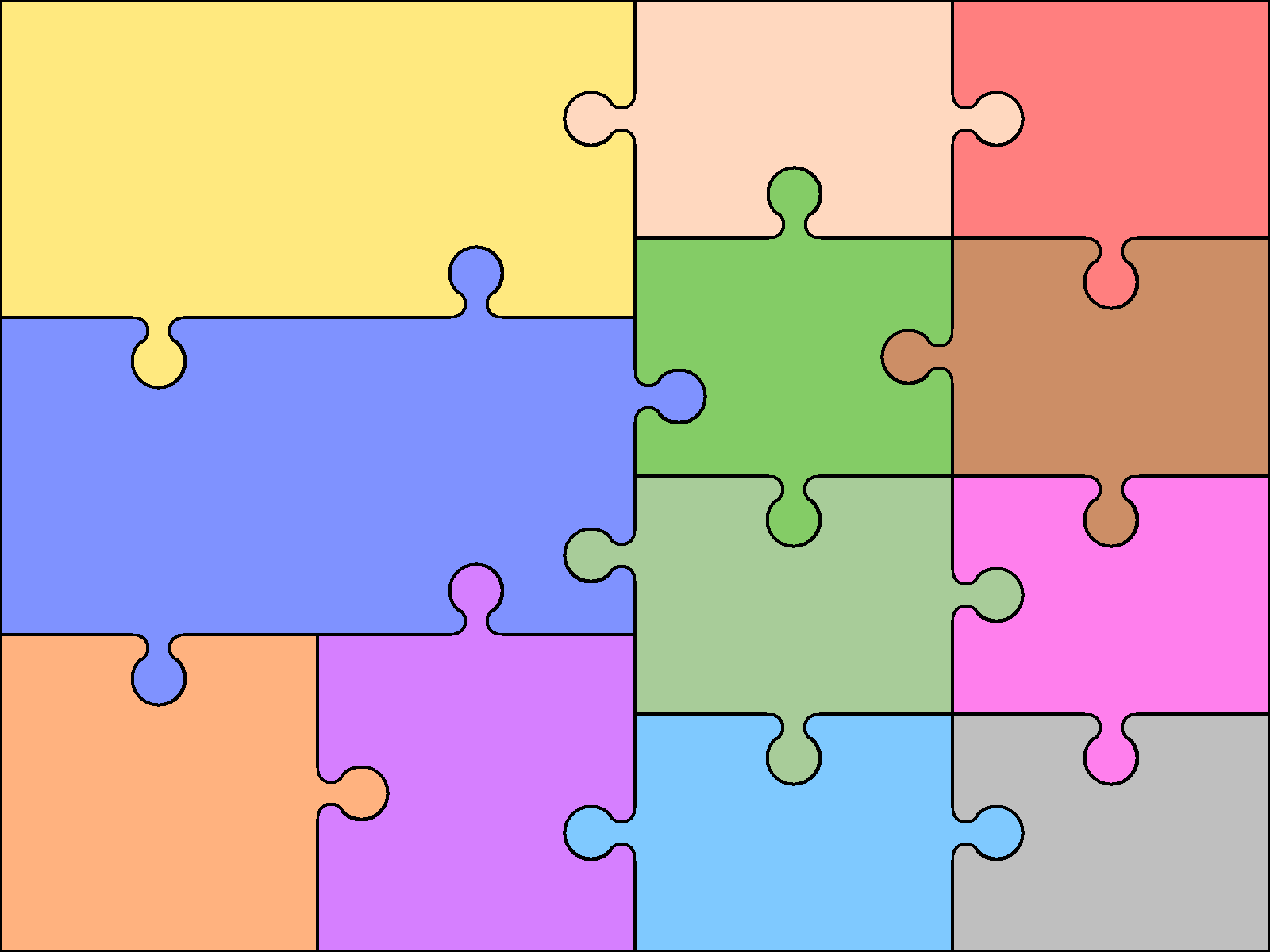      ReadingUse knowledge to read‘exception’ words.Read a range of fiction andNon-fiction.Use dictionaries to check meaning.Prepare poems to perform.Check own understanding ofReading.Draw inferences and make Predictions.EnglishWritingUse dictionary to confirm spellingsWrite simple dictated sentences Use handwriting joins appropriatelyPlan to write based on familiar formsRehearse sentences orally for writingUse varied and rich vocabularyCreate simple settings & plotAssess effectiveness of own and others’ writingEnglishWritingUse dictionary to confirm spellingsWrite simple dictated sentences Use handwriting joins appropriatelyPlan to write based on familiar formsRehearse sentences orally for writingUse varied and rich vocabularyCreate simple settings & plotAssess effectiveness of own and others’ writingGrammarUse a range of conjunctionsUse perfect tenseUse a range of nouns & pronounsUse time connectivesIntroduce speech punctuationKnow language of clausesSpeaking & listening Give structured descriptionsParticipate in conversationConsider and evaluate different                     viewpointsArt & Design Use sketch books to collect, record and evaluate ideas.Improve their mastery of techniques such as drawing, painting and sculpture with varied materialsComputinguse logical reasoning to explain how some simple algorithms work and to detect and correct errors in algorithms and programsunderstand computer networks including the internet; how they can provide multiple services, such as the world-wide web; and the opportunities they offer for communication and collaboration      ReadingUse knowledge to read‘exception’ words.Read a range of fiction andNon-fiction.Use dictionaries to check meaning.Prepare poems to perform.Check own understanding ofReading.Draw inferences and make Predictions.EnglishWritingUse dictionary to confirm spellingsWrite simple dictated sentences Use handwriting joins appropriatelyPlan to write based on familiar formsRehearse sentences orally for writingUse varied and rich vocabularyCreate simple settings & plotAssess effectiveness of own and others’ writingEnglishWritingUse dictionary to confirm spellingsWrite simple dictated sentences Use handwriting joins appropriatelyPlan to write based on familiar formsRehearse sentences orally for writingUse varied and rich vocabularyCreate simple settings & plotAssess effectiveness of own and others’ writingGrammarUse a range of conjunctionsUse perfect tenseUse a range of nouns & pronounsUse time connectivesIntroduce speech punctuationKnow language of clausesSpeaking & listening Give structured descriptionsParticipate in conversationConsider and evaluate different                     viewpointsDesign & TechnologyUse research and criteria to develop products which are fit for purposeSelect from a range of tools and equipment to perform practical tasks (eg/ cutting, Joining, and shaping).         Evaluate existing products and improve their own work. Geographydescribe and understand key aspects of physical geography, including: climate zones, biomes and vegetation belts, rivers, mountains, volcanoes and earthquakes, and the water cycledescribe and understand key aspects of human geography, including: types of settlement and land use, economic activity including trade links, and the distribution of natural resources including energy, food, minerals and waterNumber/calculationrecall and use multiplication and division facts for the 3, 4 and 8 x tableswrite and calculate mathematical statements for multiplication and division using the multiplication tables that they know, including for two-digit numbers times one-digit numbers, using mental and progressing to formal written methods.MeasuresAdd and subtract amounts  of money to give change, using £ and p in practical contexts.Mathematicssolve problems, including missing number problems, involving multiplication and division, including integer scaling problems and correspondence problems in which n objects are connected to m objects.. interpret and present data using bar charts, pictograms and tablesMathematicssolve problems, including missing number problems, involving multiplication and division, including integer scaling problems and correspondence problems in which n objects are connected to m objects.. interpret and present data using bar charts, pictograms and tablescount up and down in tenths; recognise that tenths arise from dividing an object into 10 equal parts and in dividing one-digit numbers or quantities by 10 recognise, find and write fractions of a discrete set of objects: unit fractions and non-unit fractions with small denominators recognise and use fractions as numbers: unit fractions and non-unit fractions.Design & TechnologyUse research and criteria to develop products which are fit for purposeSelect from a range of tools and equipment to perform practical tasks (eg/ cutting, Joining, and shaping).         Evaluate existing products and improve their own work. Geographydescribe and understand key aspects of physical geography, including: climate zones, biomes and vegetation belts, rivers, mountains, volcanoes and earthquakes, and the water cycledescribe and understand key aspects of human geography, including: types of settlement and land use, economic activity including trade links, and the distribution of natural resources including energy, food, minerals and waterNumber/calculationrecall and use multiplication and division facts for the 3, 4 and 8 x tableswrite and calculate mathematical statements for multiplication and division using the multiplication tables that they know, including for two-digit numbers times one-digit numbers, using mental and progressing to formal written methods.MeasuresAdd and subtract amounts  of money to give change, using £ and p in practical contexts.Mathematicssolve problems, including missing number problems, involving multiplication and division, including integer scaling problems and correspondence problems in which n objects are connected to m objects.. interpret and present data using bar charts, pictograms and tablesMathematicssolve problems, including missing number problems, involving multiplication and division, including integer scaling problems and correspondence problems in which n objects are connected to m objects.. interpret and present data using bar charts, pictograms and tablescount up and down in tenths; recognise that tenths arise from dividing an object into 10 equal parts and in dividing one-digit numbers or quantities by 10 recognise, find and write fractions of a discrete set of objects: unit fractions and non-unit fractions with small denominators recognise and use fractions as numbers: unit fractions and non-unit fractions.	   Modern	    LanguagesListen and engageAsk and answer questionsSpeak in sentences using familiar vocabularyDevelop appropriate pronunciationShow understanding of words and phrasesBroaden vocabularyMusicBegin to use voice and simple instruments   with increasing accuracy, control and expression.Follow, copy and improvise.Listen with growing attention to detail.Begin to appreciate a wide range of live and recorded music.      Scienceidentify that animals, including humans, need the right types and amount of nutrition, and that they cannot make their own food; they get nutrition from what they eat identify that humans and some other animals have skeletons and muscles for support, protection and movement.describe the simple functions of the basic parts of the digestive system in humans identify the different types of teeth in humans and their simple functions construct and interpret a variety of food chains, identifying producers, predators and prey     Scienceidentify that animals, including humans, need the right types and amount of nutrition, and that they cannot make their own food; they get nutrition from what they eat identify that humans and some other animals have skeletons and muscles for support, protection and movement.describe the simple functions of the basic parts of the digestive system in humans identify the different types of teeth in humans and their simple functions construct and interpret a variety of food chains, identifying producers, predators and preyHistoryHistory	   Modern	    LanguagesListen and engageAsk and answer questionsSpeak in sentences using familiar vocabularyDevelop appropriate pronunciationShow understanding of words and phrasesBroaden vocabularyMusicBegin to use voice and simple instruments   with increasing accuracy, control and expression.Follow, copy and improvise.Listen with growing attention to detail.Begin to appreciate a wide range of live and recorded music.      Scienceidentify that animals, including humans, need the right types and amount of nutrition, and that they cannot make their own food; they get nutrition from what they eat identify that humans and some other animals have skeletons and muscles for support, protection and movement.describe the simple functions of the basic parts of the digestive system in humans identify the different types of teeth in humans and their simple functions construct and interpret a variety of food chains, identifying producers, predators and prey     Scienceidentify that animals, including humans, need the right types and amount of nutrition, and that they cannot make their own food; they get nutrition from what they eat identify that humans and some other animals have skeletons and muscles for support, protection and movement.describe the simple functions of the basic parts of the digestive system in humans identify the different types of teeth in humans and their simple functions construct and interpret a variety of food chains, identifying producers, predators and preyHistoryHistory  Physical	  	EducationUse running, jumping, catching and throwing in isolation and combination.Play competitive games, modified as appropriate.Compare performances to achieve personal bests.  Religious		EducationFollowing Stockport New Curriculum 2016